ПРЕСС-РЕЛИЗк международному турниру по теннису «Tatar Cup»С 17 по 23 августа в г. Казани на базе Академии тенниса (Оренбургский тракт, д.101) пройдет международный турнир по теннису серии ITF «Tatar Cup» 2019 года. В соревнованиях примут участие юноши и девушки в возрасте до 19 лет. На данный момент на турнир заявились более 90 спортсменов.Честь Республики Татарстан на турнире представят 16 теннисистов: Давид Миннивалиев, Андрей Бекетов, Илья Симакин, Дмитрий Долженков, Арсений Хохлов, Рузель Фатхуллин, Дана Шакирова, Анна Григорьева, Виолетта Бородина, Азалия Бадегыева, Ясмина Нигаметзянова, Виктория Матасова, Анастасия Лим, Вера Секерина, Амелия Тарасова и Милена Майрова.Списки, сетки и прямая трансляция матчей будет доступна на официальном сайте Федерации тенниса Республики Татарстан накануне старта соревнований.В связи с проведением чемпионата рабочих профессий WorldSkills Kazan, вход на турнир для СМИ и зрителей будет по аккредитациям, которые можно предварительно получить в Центре бадминтона (ул. Оренбургский тракт, 99).Контактное лицо: Инга Шестопалова, пресс-атташе Федерации тенниса РТ, тел.: +7 (987) 271-18-06.МИНИСТЕРСТВО СПОРТА РЕСПУБЛИКИ ТАТАРСТАНМИНИСТЕРСТВО СПОРТА РЕСПУБЛИКИ ТАТАРСТАН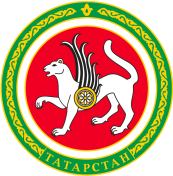 ТАТАРСТАН РЕСПУБЛИКАСЫ СПОРТ МИНИСТРЛЫГЫТАТАРСТАН РЕСПУБЛИКАСЫ СПОРТ МИНИСТРЛЫГЫул.Петербургская, д.12, г.Казань, 420107ул.Петербургская, д.12, г.Казань, 420107Петербургская урамы, 12 нче йорт, Казан шәһәре, 420107Петербургская урамы, 12 нче йорт, Казан шәһәре, 420107Тел.: (843) 222-81-01, факс: (843) 222-81-79. E-mail: mdmst@tatar.ru, http://minsport.tatarstan.ruТел.: (843) 222-81-01, факс: (843) 222-81-79. E-mail: mdmst@tatar.ru, http://minsport.tatarstan.ruТел.: (843) 222-81-01, факс: (843) 222-81-79. E-mail: mdmst@tatar.ru, http://minsport.tatarstan.ruТел.: (843) 222-81-01, факс: (843) 222-81-79. E-mail: mdmst@tatar.ru, http://minsport.tatarstan.ruТел.: (843) 222-81-01, факс: (843) 222-81-79. E-mail: mdmst@tatar.ru, http://minsport.tatarstan.ruТел.: (843) 222-81-01, факс: (843) 222-81-79. E-mail: mdmst@tatar.ru, http://minsport.tatarstan.ru